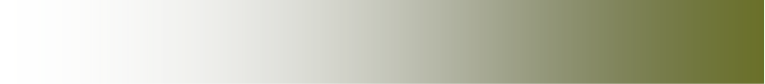 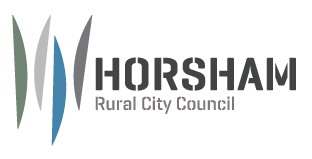 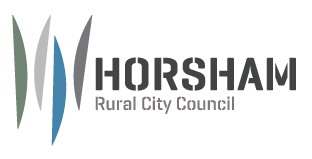 APPLICATION FOR COUNCIL EXEMPTIONBuilding Regulation 280 – 	To exempt a Class 10 building on farm land from any or all of the Building Regulations.An application will only be considered for Class 10 farm buildings less than 500 m2 in floor area.To: Building SurveyorProperty Details (details from property title)Property Details (details from property title)Property Details (details from property title)Property Details (details from property title)Property Details (details from property title)Property Details (details from property title)Property Details (details from property title)Property Details (details from property title)Property Details (details from property title)Property Details (details from property title)Property Details (details from property title)Property Details (details from property title)Property Details (details from property title)Property Details (details from property title)Property Details (details from property title)No.  Street  Street  City/Suburb/Town  City/Suburb/Town  Post CodeLotLP/PSLP/PSVolumeVolumeFolioCrown AllotmentCrown AllotmentCrown AllotmentSectionParishParishCountyCountyOwner of LandOwner of LandOwner of LandOwner of LandOwner of LandOwner of LandOwner of LandOwner of LandOwnerOwnerPostal AddressPostal AddressContact PersonContact PersonTel No.Tel No.Fax No.Email AddressEmail AddressProposed Use of the Building 	(Clearly indicate entire use, eg storage for stock feed or animals, storage for farm machinery, commercial farm activities, selling product for profit)Proposed Use of the Building 	(Clearly indicate entire use, eg storage for stock feed or animals, storage for farm machinery, commercial farm activities, selling product for profit)Proposed Use of the Building 	(Clearly indicate entire use, eg storage for stock feed or animals, storage for farm machinery, commercial farm activities, selling product for profit)Proposed Use of the Building 	(Clearly indicate entire use, eg storage for stock feed or animals, storage for farm machinery, commercial farm activities, selling product for profit)Proposed Use of the Building 	(Clearly indicate entire use, eg storage for stock feed or animals, storage for farm machinery, commercial farm activities, selling product for profit)Proposed Use of the Building 	(Clearly indicate entire use, eg storage for stock feed or animals, storage for farm machinery, commercial farm activities, selling product for profit)Proposed Use of the Building 	(Clearly indicate entire use, eg storage for stock feed or animals, storage for farm machinery, commercial farm activities, selling product for profit)Proposed Use of the Building 	(Clearly indicate entire use, eg storage for stock feed or animals, storage for farm machinery, commercial farm activities, selling product for profit)Signature (Agent/Owner)Signature (Agent/Owner)Signature (Agent/Owner)Signature (Agent/Owner)Signature (Agent/Owner)Signature (Agent/Owner)Signature (Agent/Owner)Signature (Agent/Owner)SignatureSignatureSignatureSignatureSignatureSignatureSignatureSignatureDateInformation Required for Application to be ConsideredInformation Required for Application to be ConsideredInformation Required for Application to be ConsideredInformation Required for Application to be ConsideredInformation Required for Application to be ConsideredInformation Required for Application to be ConsideredInformation Required for Application to be ConsideredInformation Required for Application to be Considered  Scaled site plans, floor plan and elevations  Scaled site plans, floor plan and elevations  Scaled site plans, floor plan and elevations  Copy of Title, including Title Plan  Copy of Title, including Title Plan  Copy of Title, including Title Plan  Copy of Title, including Title Plan  Any relevant supportive informationNotesNotesNotesNotesNotesNotesNotesNotesBuilding Regulation 280 provides Council with the discretion to exempt a Class 10 building (on a case by case basis) to be constructed on farm land and used for farming purposes from all or any of the requirements of the Building Regulations – an exemption will only be considered for a Farm Building up to a maximum floor area of 500 m2Building Regulation 280 provides Council with the discretion to exempt a Class 10 building (on a case by case basis) to be constructed on farm land and used for farming purposes from all or any of the requirements of the Building Regulations – an exemption will only be considered for a Farm Building up to a maximum floor area of 500 m2Building Regulation 280 provides Council with the discretion to exempt a Class 10 building (on a case by case basis) to be constructed on farm land and used for farming purposes from all or any of the requirements of the Building Regulations – an exemption will only be considered for a Farm Building up to a maximum floor area of 500 m2Building Regulation 280 provides Council with the discretion to exempt a Class 10 building (on a case by case basis) to be constructed on farm land and used for farming purposes from all or any of the requirements of the Building Regulations – an exemption will only be considered for a Farm Building up to a maximum floor area of 500 m2Building Regulation 280 provides Council with the discretion to exempt a Class 10 building (on a case by case basis) to be constructed on farm land and used for farming purposes from all or any of the requirements of the Building Regulations – an exemption will only be considered for a Farm Building up to a maximum floor area of 500 m2Building Regulation 280 provides Council with the discretion to exempt a Class 10 building (on a case by case basis) to be constructed on farm land and used for farming purposes from all or any of the requirements of the Building Regulations – an exemption will only be considered for a Farm Building up to a maximum floor area of 500 m2Building Regulation 280 provides Council with the discretion to exempt a Class 10 building (on a case by case basis) to be constructed on farm land and used for farming purposes from all or any of the requirements of the Building Regulations – an exemption will only be considered for a Farm Building up to a maximum floor area of 500 m2Building Regulation 280 provides Council with the discretion to exempt a Class 10 building (on a case by case basis) to be constructed on farm land and used for farming purposes from all or any of the requirements of the Building Regulations – an exemption will only be considered for a Farm Building up to a maximum floor area of 500 m2If the relevant Council grants an exemption from all of the Regulations, a Building Permit and Certificate of Final Inspection under the Building Act 1993 are not required for that building.If the relevant Council grants an exemption from all of the Regulations, a Building Permit and Certificate of Final Inspection under the Building Act 1993 are not required for that building.If the relevant Council grants an exemption from all of the Regulations, a Building Permit and Certificate of Final Inspection under the Building Act 1993 are not required for that building.If the relevant Council grants an exemption from all of the Regulations, a Building Permit and Certificate of Final Inspection under the Building Act 1993 are not required for that building.If the relevant Council grants an exemption from all of the Regulations, a Building Permit and Certificate of Final Inspection under the Building Act 1993 are not required for that building.If the relevant Council grants an exemption from all of the Regulations, a Building Permit and Certificate of Final Inspection under the Building Act 1993 are not required for that building.If the relevant Council grants an exemption from all of the Regulations, a Building Permit and Certificate of Final Inspection under the Building Act 1993 are not required for that building.If the relevant Council grants an exemption from all of the Regulations, a Building Permit and Certificate of Final Inspection under the Building Act 1993 are not required for that building.If an exemption is granted, a Planning Permit may still be required for the use or development of the building. It is your responsibility to contact Councils Planning Department on 03 53 829798 (or email planning@hrcc.vic.gov.au) to confirm if a Planning Permit is required. If an exemption is granted, a Planning Permit may still be required for the use or development of the building. It is your responsibility to contact Councils Planning Department on 03 53 829798 (or email planning@hrcc.vic.gov.au) to confirm if a Planning Permit is required. If an exemption is granted, a Planning Permit may still be required for the use or development of the building. It is your responsibility to contact Councils Planning Department on 03 53 829798 (or email planning@hrcc.vic.gov.au) to confirm if a Planning Permit is required. If an exemption is granted, a Planning Permit may still be required for the use or development of the building. It is your responsibility to contact Councils Planning Department on 03 53 829798 (or email planning@hrcc.vic.gov.au) to confirm if a Planning Permit is required. If an exemption is granted, a Planning Permit may still be required for the use or development of the building. It is your responsibility to contact Councils Planning Department on 03 53 829798 (or email planning@hrcc.vic.gov.au) to confirm if a Planning Permit is required. If an exemption is granted, a Planning Permit may still be required for the use or development of the building. It is your responsibility to contact Councils Planning Department on 03 53 829798 (or email planning@hrcc.vic.gov.au) to confirm if a Planning Permit is required. If an exemption is granted, a Planning Permit may still be required for the use or development of the building. It is your responsibility to contact Councils Planning Department on 03 53 829798 (or email planning@hrcc.vic.gov.au) to confirm if a Planning Permit is required. If an exemption is granted, a Planning Permit may still be required for the use or development of the building. It is your responsibility to contact Councils Planning Department on 03 53 829798 (or email planning@hrcc.vic.gov.au) to confirm if a Planning Permit is required. It is an offence under Section 246 of the Act for an applicant applying for an exemption to provide false or misleading information to Council about the proposed use of a building; It is an offence under Section 246 of the Act for an applicant applying for an exemption to provide false or misleading information to Council about the proposed use of a building; It is an offence under Section 246 of the Act for an applicant applying for an exemption to provide false or misleading information to Council about the proposed use of a building; It is an offence under Section 246 of the Act for an applicant applying for an exemption to provide false or misleading information to Council about the proposed use of a building; It is an offence under Section 246 of the Act for an applicant applying for an exemption to provide false or misleading information to Council about the proposed use of a building; It is an offence under Section 246 of the Act for an applicant applying for an exemption to provide false or misleading information to Council about the proposed use of a building; It is an offence under Section 246 of the Act for an applicant applying for an exemption to provide false or misleading information to Council about the proposed use of a building; It is an offence under Section 246 of the Act for an applicant applying for an exemption to provide false or misleading information to Council about the proposed use of a building; Where the use of the building changes after it has been constructed, Regulation 229 applies, which requires the building to comply with the requirements for the new use.  Examples of what this would mean in practice ie that if it was proposed to use the exempted shed for a Class 7 or 8 use, before any change to that use, a building permit would be required and work would need to be carried out to bring the building into compliance with all requirements for use as a class 7 or 8 building.  This may include the installation of fire safety measures such as hose reels, fire extinguishers, fire hydrants, emergency lighting, exit signs and static water storage tanks available for firefighting.Where the use of the building changes after it has been constructed, Regulation 229 applies, which requires the building to comply with the requirements for the new use.  Examples of what this would mean in practice ie that if it was proposed to use the exempted shed for a Class 7 or 8 use, before any change to that use, a building permit would be required and work would need to be carried out to bring the building into compliance with all requirements for use as a class 7 or 8 building.  This may include the installation of fire safety measures such as hose reels, fire extinguishers, fire hydrants, emergency lighting, exit signs and static water storage tanks available for firefighting.Where the use of the building changes after it has been constructed, Regulation 229 applies, which requires the building to comply with the requirements for the new use.  Examples of what this would mean in practice ie that if it was proposed to use the exempted shed for a Class 7 or 8 use, before any change to that use, a building permit would be required and work would need to be carried out to bring the building into compliance with all requirements for use as a class 7 or 8 building.  This may include the installation of fire safety measures such as hose reels, fire extinguishers, fire hydrants, emergency lighting, exit signs and static water storage tanks available for firefighting.Where the use of the building changes after it has been constructed, Regulation 229 applies, which requires the building to comply with the requirements for the new use.  Examples of what this would mean in practice ie that if it was proposed to use the exempted shed for a Class 7 or 8 use, before any change to that use, a building permit would be required and work would need to be carried out to bring the building into compliance with all requirements for use as a class 7 or 8 building.  This may include the installation of fire safety measures such as hose reels, fire extinguishers, fire hydrants, emergency lighting, exit signs and static water storage tanks available for firefighting.Where the use of the building changes after it has been constructed, Regulation 229 applies, which requires the building to comply with the requirements for the new use.  Examples of what this would mean in practice ie that if it was proposed to use the exempted shed for a Class 7 or 8 use, before any change to that use, a building permit would be required and work would need to be carried out to bring the building into compliance with all requirements for use as a class 7 or 8 building.  This may include the installation of fire safety measures such as hose reels, fire extinguishers, fire hydrants, emergency lighting, exit signs and static water storage tanks available for firefighting.Where the use of the building changes after it has been constructed, Regulation 229 applies, which requires the building to comply with the requirements for the new use.  Examples of what this would mean in practice ie that if it was proposed to use the exempted shed for a Class 7 or 8 use, before any change to that use, a building permit would be required and work would need to be carried out to bring the building into compliance with all requirements for use as a class 7 or 8 building.  This may include the installation of fire safety measures such as hose reels, fire extinguishers, fire hydrants, emergency lighting, exit signs and static water storage tanks available for firefighting.Where the use of the building changes after it has been constructed, Regulation 229 applies, which requires the building to comply with the requirements for the new use.  Examples of what this would mean in practice ie that if it was proposed to use the exempted shed for a Class 7 or 8 use, before any change to that use, a building permit would be required and work would need to be carried out to bring the building into compliance with all requirements for use as a class 7 or 8 building.  This may include the installation of fire safety measures such as hose reels, fire extinguishers, fire hydrants, emergency lighting, exit signs and static water storage tanks available for firefighting.Where the use of the building changes after it has been constructed, Regulation 229 applies, which requires the building to comply with the requirements for the new use.  Examples of what this would mean in practice ie that if it was proposed to use the exempted shed for a Class 7 or 8 use, before any change to that use, a building permit would be required and work would need to be carried out to bring the building into compliance with all requirements for use as a class 7 or 8 building.  This may include the installation of fire safety measures such as hose reels, fire extinguishers, fire hydrants, emergency lighting, exit signs and static water storage tanks available for firefighting.Lodgement:  In person:  Civic Offices, Roberts Avenue Horsham or email:  building@hrcc.vic.gov.au